TEKSTY PRZYJĘTEP8_TA(2019)0427Promowanie ekologicznie czystych i energooszczędnych pojazdów transportu drogowego ***IKomisja Ochrony Środowiska Naturalnego, Zdrowia Publicznego i Bezpieczeństwa ŻywnościPE620.815Rezolucja ustawodawcza Parlamentu Europejskiego z dnia 18 kwietnia 2019 r. w sprawie wniosku dotyczącego dyrektywy Parlamentu Europejskiego i Rady zmieniającej dyrektywę 2009/33/WE w sprawie promowania ekologicznie czystych i energooszczędnych pojazdów transportu drogowego (COM(2017)0653 – C8-0393/2017 – 2017/0291(COD))(Zwykła procedura ustawodawcza: pierwsze czytanie)Parlament Europejski,–	uwzględniając wniosek Komisji przedstawiony Parlamentowi Europejskiemu i Radzie (COM(2017)0653),–	uwzględniając art. 294 ust. 2 i art. 192 Traktatu o funkcjonowaniu Unii Europejskiej, zgodnie z którymi wniosek został przedstawiony Parlamentowi przez Komisję (C8-0393/2017),–	uwzględniając art. 294 ust. 3 Traktatu o funkcjonowaniu Unii Europejskiej,–	uwzględniając opinię Europejskiego Komitetu Ekonomiczno-Społecznego z dnia 19 kwietnia 2018 r.,–	uwzględniając opinię Komitetu Regionów z dnia 5 lipca 2018 r., –	uwzględniając wstępne porozumienie zatwierdzone przez komisję przedmiotowo właściwą na podstawie art. 69f ust. 4 Regulaminu oraz przekazane pismem z dnia 20 lutego 2019 r. zobowiązanie przedstawiciela Rady do zatwierdzenia stanowiska Parlamentu, zgodnie z art. 294 ust. 4 Traktatu o funkcjonowaniu Unii Europejskiej,–	uwzględniając art. 59 Regulaminu,–	uwzględniając sprawozdanie Komisji Ochrony Środowiska Naturalnego, Zdrowia Publicznego i Bezpieczeństwa Żywności oraz opinię Komisji Transportu i Turystyki (A8-0321/2018),1.	przyjmuje poniższe stanowisko w pierwszym czytaniu;2.	zwraca się do Komisji o ponowne przekazanie mu sprawy, jeśli zastąpi ona pierwotny wniosek, wprowadzi w nim istotne zmiany lub planuje ich wprowadzenie;3.	zobowiązuje swojego przewodniczącego do przekazania stanowiska Parlamentu Radzie i Komisji oraz parlamentom narodowym.P8_TC1-COD(2017)0291Stanowisko Parlamentu Europejskiego przyjęte w pierwszym czytaniu w dniu 18 kwietnia 2019 r. w celu przyjęcia dyrektywy Parlamentu Europejskiego i Rady (UE) 2019/... zmieniającej dyrektywę 2009/33/WE w sprawie promowania ekologicznie czystych i energooszczędnych pojazdów transportu drogowego(Jako że pomiędzy Parlamentem i Radą osiągnięte zostało porozumienie, stanowisko Parlamentu odpowiada ostatecznej wersji aktu prawnego, dyrektywy (UE) 2019/1161.)Parlament Europejski2014-2019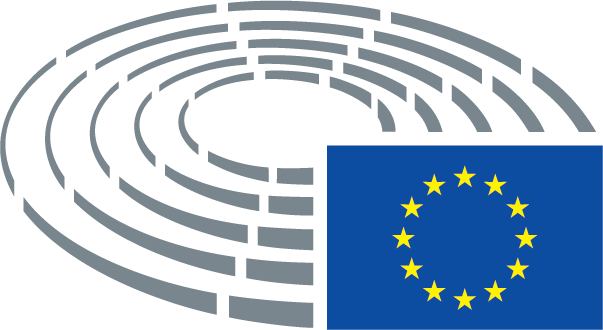 